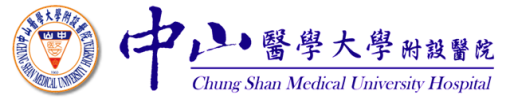 109年度專業人員進階母乳教育研討會【護理人員繼續教育 專業課程: 9.6 積分】目        的：藉由醫療人員彼此之實務交流及經驗分享，以增加醫護人員母乳哺育知  識及技能，進而提昇醫護人員母乳哺餵專業能力與臨床照護實務經驗。 主辦單位：中山醫學大學附設醫院 護理部辦理日期：中華民國109年08月18日（二）08:00 ~ 17:40辦理地點：中山醫學大學附設醫院大慶院區／行政大樓12樓慶壽國際會議廳（台中市南區建國北路一段110號）課程內容：主講者簡介 (依課程順序排列)報名方式：（一）報名日期： 即日起至109/07/20前或200人額滿截止。（二）費用：500元※請先E-mail：Education@csh.org.tw報名，本院負責人將會E-mail回覆。◎院外報名－請於報名成功二個工作天內匯款（勿使用ATM轉帳），匯款後請於當日傳真04-3601-3616匯款收據至護理部教學組，並來電確認，以完成報名手續。若超過兩個工作天未傳真匯款收據，視同放棄報名。銀行名稱：國泰世華銀行 中台中分行總行代碼：013    匯款帳號：232-50-007821-7戶名：中山醫學大學附設醫院◎院內報名－請於報名成功後將報名費繳交至護理部教學組。※因故不克參加者，請自行替換人員參加並請於活動前告知。活動當天不再接受現場報名。上課須知及簽到退注意事項本研習研習活動須完成全程課程後，始得到認證積分時數。簽到/退規定：學員需於上、下午第一堂課開始前辦理簽到，課程全部結束後辦理簽退。未依前述規定辦理簽到及簽退者，恕無法給予護理人員繼續教育積分。遲到及早退規定：※遲到：指第一堂課程上課後20分鐘內未到；※早退：指最後一堂課程結束前20分鐘提早離席。凡遲到或早退者，報到現場恕不受理簽到、退作業。不得以他人頂替上課、簽到或簽退，違者經查獲將取消護理人員繼續教育積分。其他注意事項：本院將主動申請護理人員繼續教育積分，申請通過後，將於課後一個月內協助上課學員登錄積分，請學員自行至行政院衛生署醫事人員繼續教育積分管理系統，查詢積分及下載上課紀錄。(https://ma.mohw.gov.tw/maportal/)本課程將申請IBCLC之CERPs(4L+4E)積分，請保留證書，以備查。本院大慶院區為收費停車場，恕無法提供優惠服務，請盡量共同搭乘，或利用大眾運輸工具。為響應環保，請自行攜帶茶杯。會場冷氣較強，請記得攜帶外套。研討會學員請務必全程配戴口罩，並可自主使用酒精消毒手部。聯絡人：護理部 教學組  童淑芬             E-mail：Education@csh.org.tw聯絡電話：04-2473-9595轉34951     傳真電話：04-3601-3616※請先E-mail：Education@csh.org.tw報名表，待E-mail回覆報名成功後，請於二個工作天內傳真匯款收據，並將匯款收據貼於下方黏貼單，填妥以下資料後傳真至本院，並來電確認收到後，即算完成報名。未於二個工作天內傳真匯款收據者，視同放棄。時  間主  題講  師08:00~08:15報到報到08:15~08:20長官致詞李秋香 副院長08:20~10:20母嬰親善十大政策與母乳代用品銷售準則黃淑媛副護理長10:20~10:30休息休息10:30~12:30母乳不足的判斷及處理方法洪靜琦衛教師12:30~13:30午餐午餐13:30~15:30困難哺乳媽媽相關問題轉介徐慧冰 個管師15:30~15:40休息休息15:40~17:40SDM與母乳哺餵親子共讀陳冠霖衛教師17:40賦歸及簽退賦歸及簽退黃建寧  院　長中山醫學大學附設醫院中山醫學大學附設醫院李秋香  副院長中山醫學大學附設醫院護理部黃淑媛  副護理長中山醫學大學附設醫院、國健局母乳種子講師、國際泌乳顧問洪靜琦  衛教師徐慧冰  個管師陳冠霖  衛教師中國醫藥大學附設醫院、國健局母乳種子講師、國際泌乳顧問台中慈濟醫院、國健局母乳種子講師、國際泌乳顧問林新醫院婦產科、國健局母乳種子講師109年度專業人員進階母乳教育研討會報名表日期：中華民國109年08月18日（二）地點：中山醫學大學附設醫院大慶院區行政大樓12樓慶壽國際會議廳109年度專業人員進階母乳教育研討會報名表日期：中華民國109年08月18日（二）地點：中山醫學大學附設醫院大慶院區行政大樓12樓慶壽國際會議廳109年度專業人員進階母乳教育研討會報名表日期：中華民國109年08月18日（二）地點：中山醫學大學附設醫院大慶院區行政大樓12樓慶壽國際會議廳109年度專業人員進階母乳教育研討會報名表日期：中華民國109年08月18日（二）地點：中山醫學大學附設醫院大慶院區行政大樓12樓慶壽國際會議廳109年度專業人員進階母乳教育研討會報名表日期：中華民國109年08月18日（二）地點：中山醫學大學附設醫院大慶院區行政大樓12樓慶壽國際會議廳109年度專業人員進階母乳教育研討會報名表日期：中華民國109年08月18日（二）地點：中山醫學大學附設醫院大慶院區行政大樓12樓慶壽國際會議廳109年度專業人員進階母乳教育研討會報名表日期：中華民國109年08月18日（二）地點：中山醫學大學附設醫院大慶院區行政大樓12樓慶壽國際會議廳服務醫院服務醫院聯絡電話單　　位單　　位聯 絡 人編號姓    名姓    名身份證字號聯絡電話午餐收    據1□葷 □素□個人 □服務機構2□葷 □素□個人 □服務機構3□葷 □素□個人 □服務機構4□葷 □素□個人 □服務機構5□葷 □素□個人 □服務機構服務機構名稱：　　　　　　　　　　　　統一編號：服務機構名稱：　　　　　　　　　　　　統一編號：服務機構名稱：　　　　　　　　　　　　統一編號：服務機構名稱：　　　　　　　　　　　　統一編號：服務機構名稱：　　　　　　　　　　　　統一編號：服務機構名稱：　　　　　　　　　　　　統一編號：服務機構名稱：　　　　　　　　　　　　統一編號：請於109年07月20日前完成報名，E-mail：Education@csh.org.tw報名（依E-mail先後順序），預計200人，名額有限，額滿截止。謝謝。註：欲申請公費者，收據抬頭請勾選服務機構（醫院名稱及統一編號務必填寫清楚）。請於109年07月20日前完成報名，E-mail：Education@csh.org.tw報名（依E-mail先後順序），預計200人，名額有限，額滿截止。謝謝。註：欲申請公費者，收據抬頭請勾選服務機構（醫院名稱及統一編號務必填寫清楚）。請於109年07月20日前完成報名，E-mail：Education@csh.org.tw報名（依E-mail先後順序），預計200人，名額有限，額滿截止。謝謝。註：欲申請公費者，收據抬頭請勾選服務機構（醫院名稱及統一編號務必填寫清楚）。請於109年07月20日前完成報名，E-mail：Education@csh.org.tw報名（依E-mail先後順序），預計200人，名額有限，額滿截止。謝謝。註：欲申請公費者，收據抬頭請勾選服務機構（醫院名稱及統一編號務必填寫清楚）。請於109年07月20日前完成報名，E-mail：Education@csh.org.tw報名（依E-mail先後順序），預計200人，名額有限，額滿截止。謝謝。註：欲申請公費者，收據抬頭請勾選服務機構（醫院名稱及統一編號務必填寫清楚）。請於109年07月20日前完成報名，E-mail：Education@csh.org.tw報名（依E-mail先後順序），預計200人，名額有限，額滿截止。謝謝。註：欲申請公費者，收據抬頭請勾選服務機構（醫院名稱及統一編號務必填寫清楚）。請於109年07月20日前完成報名，E-mail：Education@csh.org.tw報名（依E-mail先後順序），預計200人，名額有限，額滿截止。謝謝。註：欲申請公費者，收據抬頭請勾選服務機構（醫院名稱及統一編號務必填寫清楚）。匯款收據黏貼處【繳費後，請將匯款收據黏貼於此，再行FAX：04-3601-3616，並請再來電確認報名資料，以完成報名手續，以維護您的權益。】